Внешний вид данных по зарплате клиента: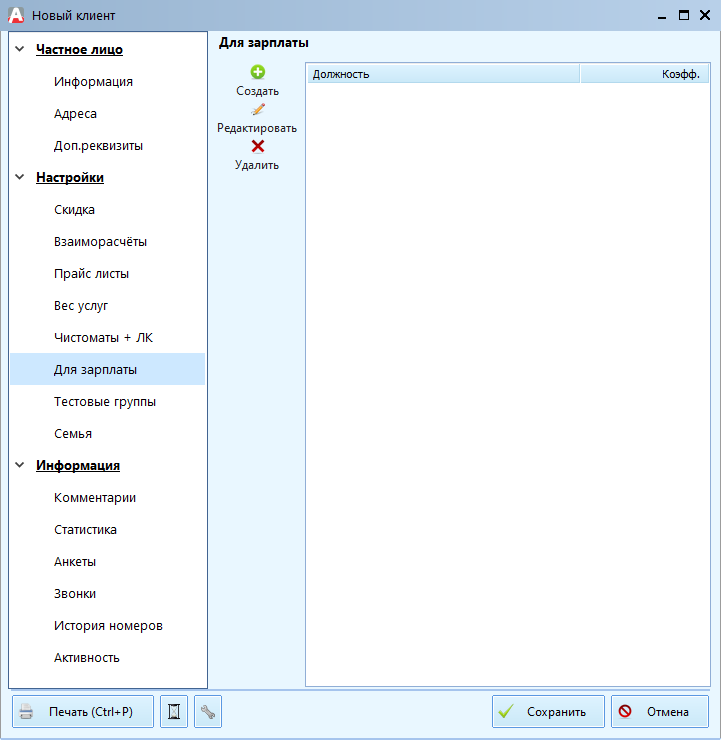 Форма нужна в основном для отчётов по заработной плате, по умолчанию эта форма ни на что не влияет.При нажатии на кнопку «Создать» отобразится форма добавления коэффициента: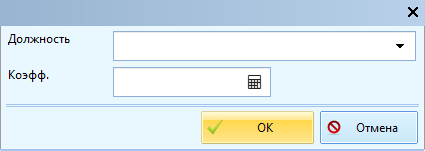 Описание полей:Должность – должность, для которой будет рассчитываться свой коэффициент, задаётся на форме карточки пользователя.Коэфф. – сам коэффициент для выбранной должности.